Прайс-лист Действителен с 01.09.2013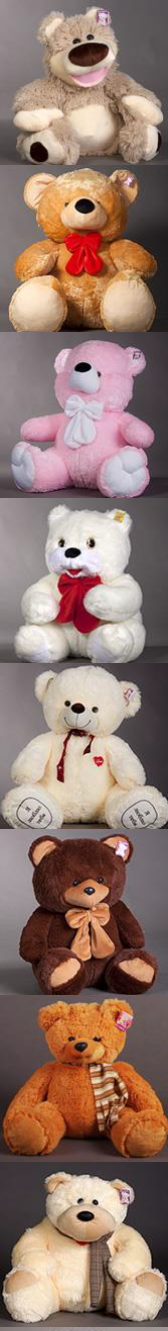 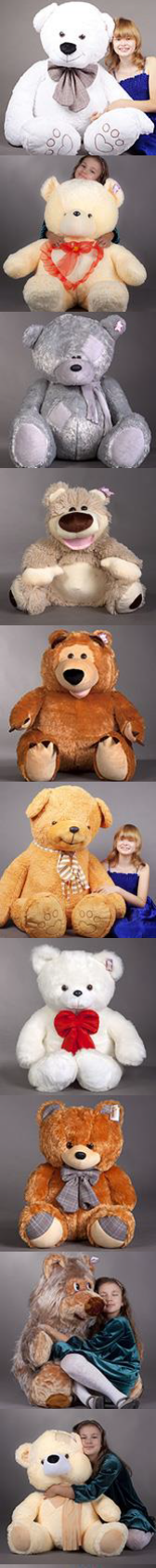 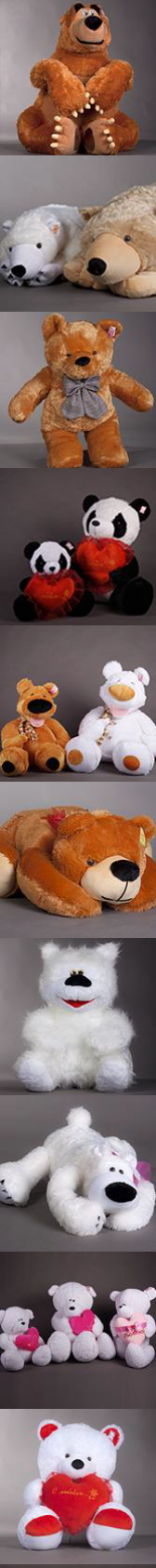 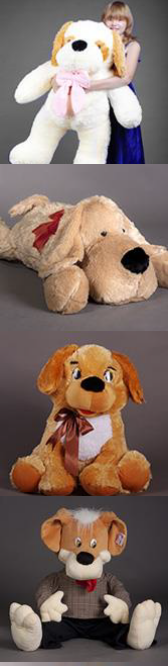 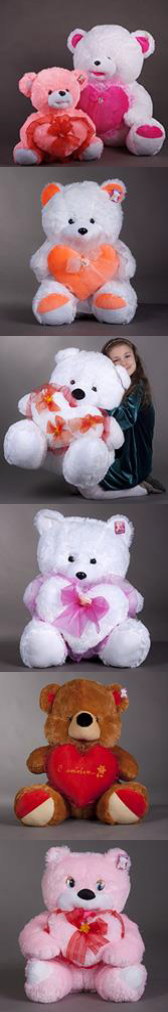 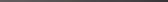 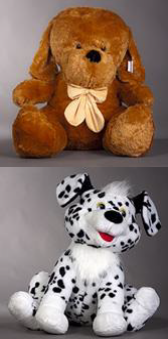 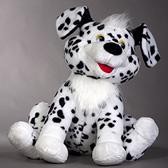 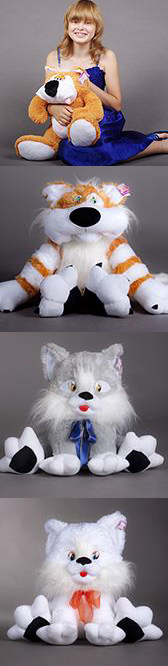 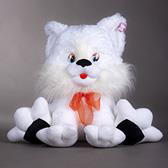 Слоны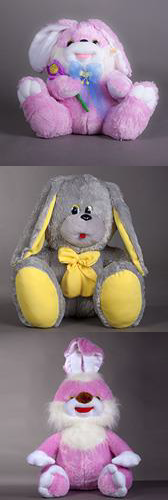 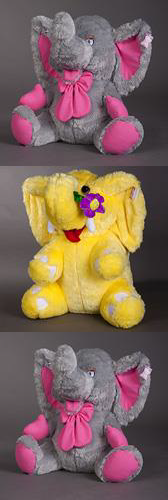 ИзображениеАртикулРазмерЦветЦена за шт.МедведиМедведиМедведиМедведиМедведиЗВ-7090 м 60 см-650 РУБЗВ-9071 м 80смбелый, коричневый2200 РУБЗВ-1021 м 30 смбелый, коричневый, розовый1400 РУБММ-001 м 60 смбелый, коричневый1500 РУБЗВ-707/ЗВ-7081 м 40 см/0 м 85белый, персиковый1400/900РУБЗВ-7020 м 80 смбел.,коричн.,рыжий850 РУБЗВ-7030 м 65 см-600 РУБЗВ-8020 м 70 смкоричневый, белый800 РУБСобакиСобакиСобакиСобакиСобакиЗВ-8681 м 00 смкоричневый, белый1050 РУБЗВ-8041 м 20 смбелый, рыжий1100 РУБС-0070 м 85 см-950 РУБС-0011 м 00 см-1050 РУБС-0021 м 60 см-1300 РУБС-0031 м 20 см-1400 РУБКошкиКошкиКошкиКошкиКошкиК-0020 м 45 смрыжий, серый450 РУБК-0071 м 20 смрыжий, коричневый1200 РУБК-0090 м 95 смбелый, черный. серый900 РУБК-0101 м 30 смкоричневый, серый, белый1300 РУБЗайцыЗайцыЗайцыЗайцыЗайцыЗ-0020 м 80 смрозовый, голубой, персиковый950 РУБЗ-0040 м 80 см-900 РУБЗГ-0011 м 80 смрозовый, желтый, персиковый1600 РУБ